NM TERENGLØP LANGE LØYPER OSLO 10/10-21Rapport fra Torbjørn Aas:Da er årets siste NM-øvelser i friidrett avholdt, med terrengmesterskap i lang løype i Frognerparken. Og det får man si ble litt av en markering for Steinkjer Friidrettsklubb! I kvinner senior (6km) ble Grethe Tyldum nummer 8, og sa seg veldig godt fornøyd med gjennomkjøringen, både på en øvelse som er ukjent og med magert treningsgrunnlag. Det er godt å se Grethe tilbake i konkurranser igjen!Mathias Vanem Aas prioriterte bort både forrige helgs NM terreng kort løype og deltagelse i sin egen klasse G17, for å bruke dette løpet (6km) til å forsøke å kvalifisere seg til Nordisk mesterskap i klassen U20 i november. Og med årets kanskje beste løp, som gav en svært solid bronsemedalje i klassen for menn junior under dagens NM, må vi vel kunne si at den prioriteringen betalte seg!I menn senior (10km) gikk det også over all forventning for alle våre tre utøvere. Simen Ellingsdalen løp inn til 11. plass, etter et solid og som vanlig veldig veldisponert løp. Simen sa selv at det ikke kunne gått bedre for hans del. Isaac G. Tesfamichael tok sjetteplassen i mesterskapet, og så også ut til å være veldig glad for det. Både han og Mathias Flak var med på å prege løpet underveis med aktiv og offensiv løping. Mathias ble belønnet med en meget sterk 5. plass, og var svært fornøyd med sitt løp, og leverte samtidig et resultat som nok gjør han vanskelig å komme utenom når den norske troppen til nordisk mesterskap skal tas ut!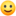 Vi fikk altså alle våre seniorherrer inn blant de 11 beste - meget imponerende - og vi har to hete kandidater til å representere Norge under nordisk mesterskap i terrengløp i november - vi venter spent på uttaket! Også artig at Ole Daniel Prigge, IL Nybrott og Landslinje i friidrett vant G16 (4km) med klassekamerat Christian Bredesen på fjerdeplass, mens Jesper Lundin ble nr 8 i menn junior. Treningsgruppemedlem Alma Kolberg fra Verdal Friidrett tok et sterkt sølv i J15 (4km).Gratulerer til alle utøvere og ikke minst til trener Henrik Sandstad!!+548Du, Liv Karin Olsen Flak, Sjur Agdestein og 45 andre3 kommentarerLikerKommenter